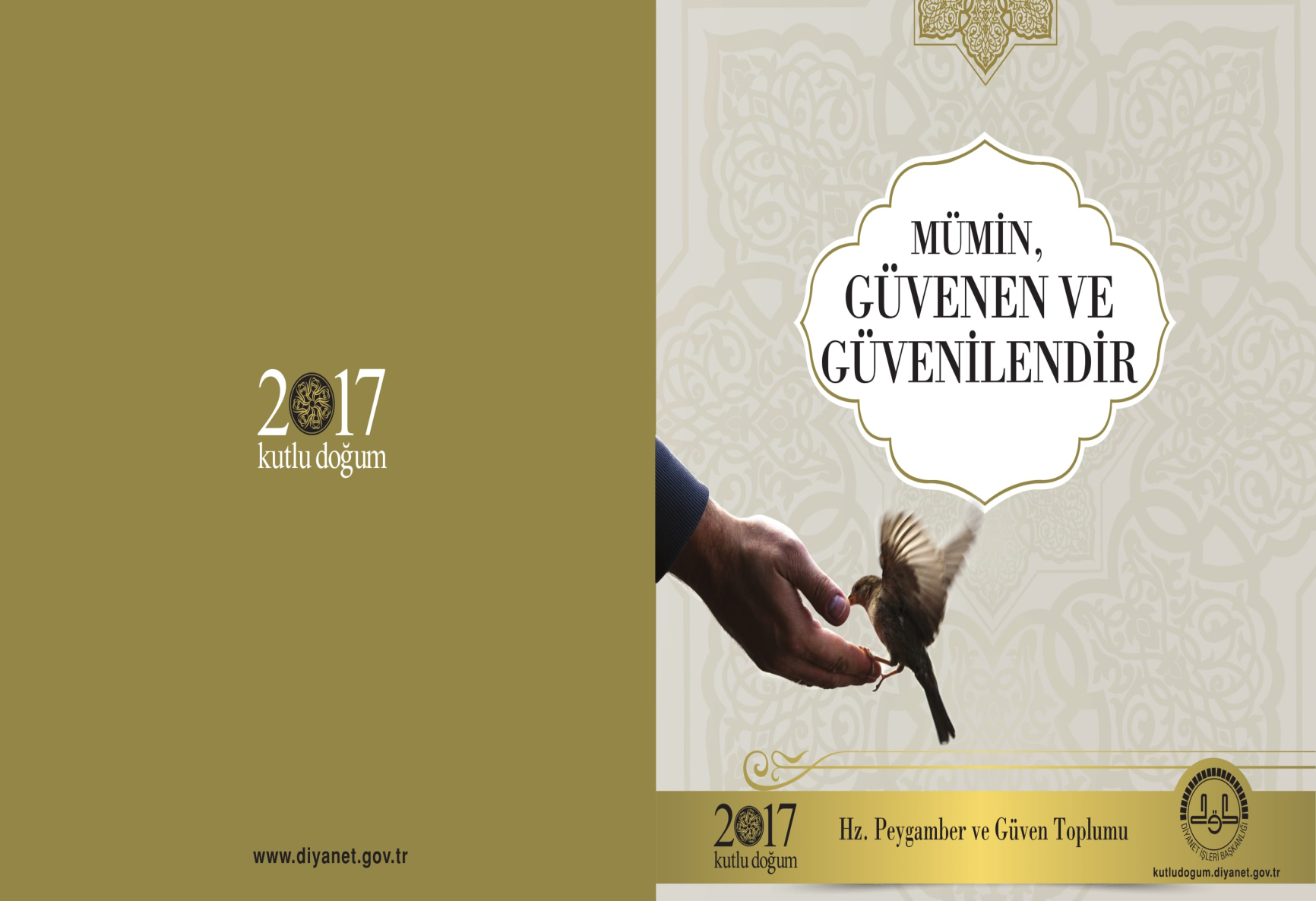 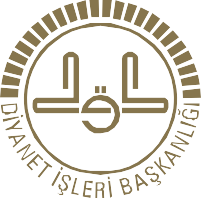                                   14-22 Nisan 2017 tarihleri arasında kutlanacak olan 2017 Yılı Kutlu Doğum Haftası'nı           		             tebrik eder hayırlara vesile olmasını temenni ederim.                                                                                                                                    İsmail HATİPOĞLU								                                  İlçe Müftüsü		